保護者様令和3年3月吉日　　　放課後等デイサービス事業所幸愛　　　管理者 浅川 武彦　　　令和２年度保護者等向け放課後等デイサービス評価表について向春の候、時下ますますご清祥の段、お慶び申し上げます。日頃は格別のお引き立てをいただき、ありがたく御礼申し上げます。毎年度、保護者等向け放課後等デイサービス評価をいただいております。ご多忙中と存じますがご協力のほど宜しくお願いいたします。なお、今回いただいた評価表は集計したのち公表となります。また、この評価表は、指定権者である福岡県への届け出が義務とされており、集計結果を指定先へ届け出させていただきます。　　ご記入いただきました評価表は送迎時にお渡しください。配布物保護者等向け放課後等デイサービス評価表 ・・・２枚別添「事業者向け放課後等デイサービス自己評価表」及び「保護者等向け放課後等デイサービス評価表」について放課後等デイサービスガイドライン（以下「ガイドライン」）は、放課後等デイサービス事業所にお ける自己評価に活用されることを想定して作成されたものですが、各事業所で簡易に自己評価を行うことができるよう、ガイドラインの内容を踏まえた「事業者向け放課後等デイサービス自己評価表」を作成しました。ただし、この自己評価表を活用してより適切に自己評価を行うために、事業所関係者に対しては、ガイドライン本文を熟読することをお薦めします。さらに、放課後等デイサービスを利用する子どもの保護者等による、ユーザー評価に活用していただくために、より一層簡素な「保護者等向け放課後等デイサービス評価表」も併せて作成しました。上記の２つの評価表はあくまで「雛型」であり、事業所等でこれに適宜加除修正を行って活用していただくことも可能ですし、どのような形で活用するかも自由ですが、２つの評価表の基本的な活用方法としては、以下の手順を想定しています。ステップ１ 保護者等による評価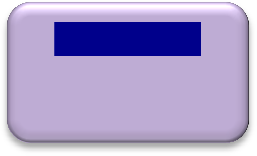 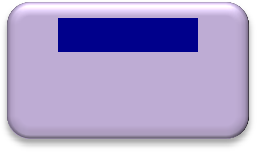 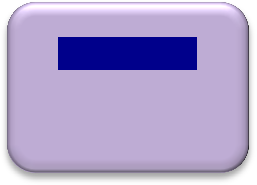 事業者から保護者等に対して、「保護者等向け評価表」を配布してアンケート調査を行う。保護者等からの回答は集計し、特記事項欄の記述を含めてとりまとめる。ステップ２ 職員による自己評価事業所の職員が「事業者向け放課後等デイサービス自己評価表」を用いて自己評価を行う。その際、「はい」「いいえ」などにチェックするだけでなく、各項目について「課題は何か」「工夫している点は何か」について記入する。ステップ３ 事業所全体による自己評価職員から回収した評価表を集計の上、職員全員で討議し、項目ごとに課題や工夫している点について、認識をすり合わせる。職員間で認識が共有された課題については、改善目標を立てる。討議の結果は書面に記録し、職員間で共有する。○討議に際しては、保護者等に対するアンケート調査結果も十分に踏まえ、支援の提供者の認識と保護者等の認識のずれを客観的に分析する。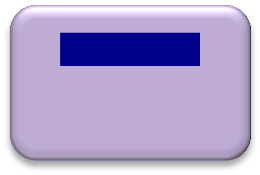 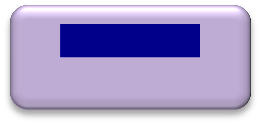 ステップ４  自己評価結果の公表自己評価結果の公表の仕方については、基本的には「改善目標」や「工夫している点」の主なものについて、できるだけ詳細に発信する（「はい」「いいえ」の数の公表を想定しているものではない）。○保護者等のアンケート調査結果は、保護者等にフィードバックする（対外的に公表することまでは前提としない）。ステップ５支援の改善立てられた改善目標に沿って、支援を改善していく。業務改善に真摯に取り組む事業所ほど、公表される自己評価結果には、改善目標に関する記述が多くなされるものと想定しています。また、（地域自立支援）協議会や事業者団体において、これら評価表を使った自己評価結果の事例発表を行う機会を設けるなどにより、自己評価の取組が広がっていくことを期待しています。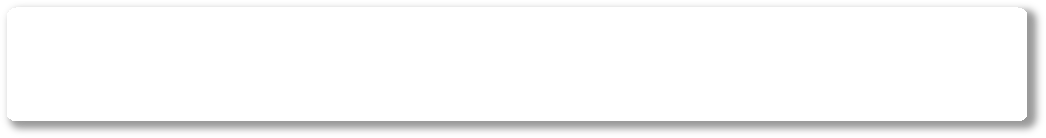 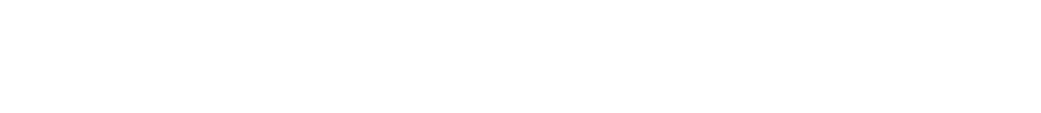 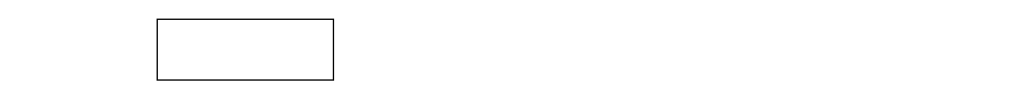 今年度はコロナ禍により幸愛独自で追加項目（㊹、㊺、㊻）を設けさせていただいております。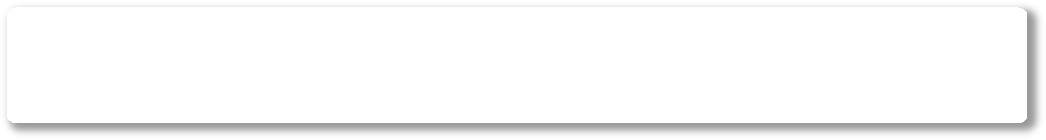 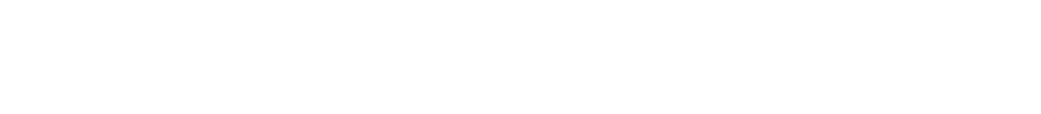 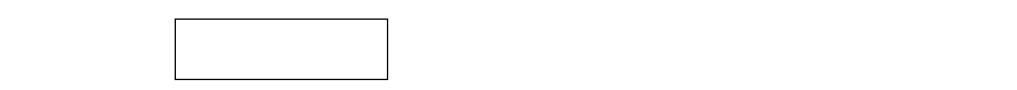 今年度はコロナ禍により幸愛独自で追加項目（１９、２０、２１）を設けさせていただいております。ⅰ      放課後等デイサービスを利用する個々の子どもについて、その有する能力、置かれている環境や日常生活全般の状況に関 するアセスメントを通じて、総合的な支援目標及び達成時期、生活全般の質を向上させるための課題、支援の具体的内容、支援を提供する上での留意事項などを記載する計画のこと。放課後等デイサービス事業所の児童発達支援管理責任者が作成する。ⅱ　　　事業所の日々の支援の中で、一定の目的を持って行われる個々の活動のこと。子どもの障害特性や課題、平日／休日／長期休暇の別等に応じて柔軟に組み合わせて実施されることが想定されている。☆　　　この評価表は、指定権者である福岡県への届け出が義務とされており、集計結果を指定先へ届け出させていただきます。チェック項目はいどちらともいえないいいえ改善目標、工夫している点など環境・体制整備①利用定員が指導訓練室等スペースとの関係で適切であるか環境・体制整備②職員の配置数は適切であるか環境・体制整備③事業所の設備等について、バリアフリー化の配慮が適切になされているか業務改善④業務改善を進めるための PDCA サイクル（目標設定と振り返り）に、広く職員が参画しているか業務改善⑤保護者等向け評価表を活用する等によりアンケート調査を実施して保護者等の意向等を把握し、業務改善につなげているか業務改善⑥この自己評価の結果を、事業所の会報やホームページ等で公開しているか業務改善⑦第三者による外部評価を行い、評価結果を業務改善につなげているか業務改善⑧職員の資質の向上を行うために、研修の機会を確保しているか適切な支援の提供⑨アセスメントを適切に行い、子どもと保護者のニーズや課題を客観的に分析した上で、放課後等デイサービス計画を作成しているか適切な支援の提供⑩子どもの適応行動の状況を図るために、標準化されたアセスメントツールを使用しているか適切な支援の提供⑪活動プログラムの立案をチームで行っているか適切な支援の提供⑫活動プログラムが固定化しないよう工夫して いるか適切な支援の提供⑬平日、休日、長期休暇に応じて、課題をきめ細やかに設定して支援しているか適切な支援の提供⑭子どもの状況に応じて、個別活動と集団活動を適宜組み合わせて放課後等デイサービス計画を作成しているか適切な支援の提供⑮支援開始前には職員間で必ず打合せをし、 その日行われる支援の内容や役割分担について確認しているか適切な支援の提供⑯支援終了後には、職員間で必ず打合せを し、その日行われた支援の振り返りを行い､気付いた点等を共有しているか適切な支援の提供⑰日々の支援に関して正しく記録をとることを徹底し、支援の検証・改善につなげているか⑱定期的にモニタリングを行い、放課後等デイサービス計画の見直しの必要性を判断しているか⑲ガイドラインの総則の基本活動を複数組み合わせて支援を行っているか関係機関や保護者　との連携関係機関や保護者との連携⑳障害児相談支援事業所のサービス担当者会議にその子どもの状況に精通した最もふさわしい者が参画しているか関係機関や保護者　との連携関係機関や保護者との連携㉑学校との情報共有（年間計画・行事予定等の交換、子どもの下校時刻の確認等）、連絡調整（送迎時の対応、トラブル発生時の連絡）を適切に行っているか関係機関や保護者　との連携関係機関や保護者との連携㉒医療的ケアが必要な子どもを受け入れる場合は、子どもの主治医等と連絡体制を整えているか関係機関や保護者　との連携関係機関や保護者との連携㉓就学前に利用していた保育所や幼稚園、認定こども園、児童発達支援事業所等との間で情報共有と相互理解に努めているか関係機関や保護者　との連携関係機関や保護者との連携㉔学校を卒業し、放課後等デイサービス事業所から障害福祉サービス事業所等へ移行する場合、それまでの支援内容等の情報を提供する等しているか関係機関や保護者　との連携関係機関や保護者との連携㉕児童発達支援センターや発達障害者支援 センター等の専門機関と連携し、助言や研修を受けているか関係機関や保護者　との連携関係機関や保護者との連携㉖放課後児童クラブや児童館との交流や、障害のない子どもと活動する機会があるか関係機関や保護者　との連携関係機関や保護者との連携㉗（地域自立支援）協議会等へ積極的に参加しているか関係機関や保護者　との連携関係機関や保護者との連携㉘日頃から子どもの状況を保護者と伝え合い、子どもの発達の状況や課題について共通理解を持っているか関係機関や保護者　との連携関係機関や保護者との連携㉙保護者の対応力の向上を図る観点から、保護者に対してペアレント･トレーニング等の支援を行っているか保護者への説明責任等㉚運営規程、支援の内容、利用者負担等について丁寧な説明を行っているか保護者への説明責任等㉛保護者からの子育ての悩み等に対する相談 に適切に応じ、必要な助言と支援を行っているか保護者への説明責任等㉜父母の会の活動を支援したり、保護者会等 を開催する等により、保護者同士の連携を支援しているか㉝子どもや保護者からの苦情について、対応の体制を整備するとともに、子どもや保護者に周知し、苦情があった場合に迅速かつ適切に対応しているか㉞定期的に会報等を発行し、活動概要や行事予定、連絡体制等の情報を子どもや保護者に対して発信しているか㉟個人情報に十分注意しているか㊱障害のある子どもや保護者との意思の疎通や情報伝達のための配慮をしているか㊲事業所の行事に地域住民を招待する等地域に開かれた事業運営を図っているか非常時等の対応㊳緊急時対応マニュアル、防犯マニュアル、感染症対応マニュアルを策定し、職員や保護者に周知しているか非常時等の対応㊴非常災害の発生に備え、定期的に避難、救出その他必要な訓練を行っているか非常時等の対応㊵虐待を防止するため、職員の研修機会を確保する等、適切な対応をしているか非常時等の対応㊶どのような場合にやむを得ず身体拘束を行う かについて、組織的に決定し、子どもや保護者に事前に十分に説明し了解を得た上で、放課後等デイサービス計画に記載しているか非常時等の対応㊷食物アレルギーのある子どもについて、医師の指示書に基づく対応がされているか非常時等の対応㊸ヒヤリハット事例集を作成して事業所内で共有しているか㊹コロナ感染対策防止に努めているかまた、利用児童に対してマスクや手洗いの徹底をしているか（３密回避行動も含む）衛生面㊺コロナ感染対策として、事業所内の清掃及び消毒、除菌等を行っているか㊻保護者に対して、コロナ禍での利用判断基準等を伝え、適切に対応したかチェック項目はいどちらともいえないいいえご意見環境・体制整備１子どもの活動等のスペースが十分に確保されているか環境・体制整備２職員の配置数や専門性は適切であるか環境・体制整備３事業所の設備等は、スロープや手すりの設置などバリアフリー化の配慮が適切になされているか適切な支援の提供４子どもと保護者のニーズや課題が客観的に分析された上で、放課後等デイサービス計画ⅰが作成されているか適切な支援の提供５活動プログラムⅱが固定化しないよう工夫されているか適切な支援の提供６放課後児童クラブや児童館との交流や、障害のない子どもと活動する機会があるか保護者への説明等７支援の内容、利用者負担等について丁寧な説明がなされたか保護者への説明等８日頃から子どもの状況を保護者と伝え合い、子どもの発達の状況や課題について共通理解ができているか保護者への説明等９保護者に対して面談や、育児に関する助言等の支援が行われているか保護者への説明等１０父母の会の活動の支援や、保護者会等の開催等により保護者同士の連携が支援されているか保護者への説明等１１子どもや保護者からの苦情について、対応の体制を整備するとともに、子どもや保護者に周知・説明し、苦情があった場合に迅速かつ適切に対応しているか保護者への説明等１２子どもや保護者との意思の疎通や情報伝達のための配慮がなされているか保護者への説明等１３定期的に会報やホームページ等で、活動概要や行事予定、連絡体制等の情報や業務に関する自己評価の結果を子どもや保護者に対して発信しているか保護者への説明等１４個人情報に十分注意しているか非常時等の対応１５緊急時対応マニュアル、防犯マニュアル、感染症対応マニュアルを策定し、保護者に周知・説明されているか非常時等の対応１６非常災害の発生に備え、定期的に避難、救出、その他必要な訓練が行われているか満足度１７子どもは通所を楽しみにしているか満足度１８事業所の支援に満足しているか１９事業所内では、コロナ感染防止対策が行われているか　（マスク、手洗い等の励行）衛生面２０　コロナ感染症の影響等で、事業所側より利用出来るか出来ないかの判断基準は示されたか　（ご案内や利用判断を示す表など）２１事業所による、コロナ感染防止対策に満足しているか、不安はないかまた、事業所によるコロナの対応に不満はないか